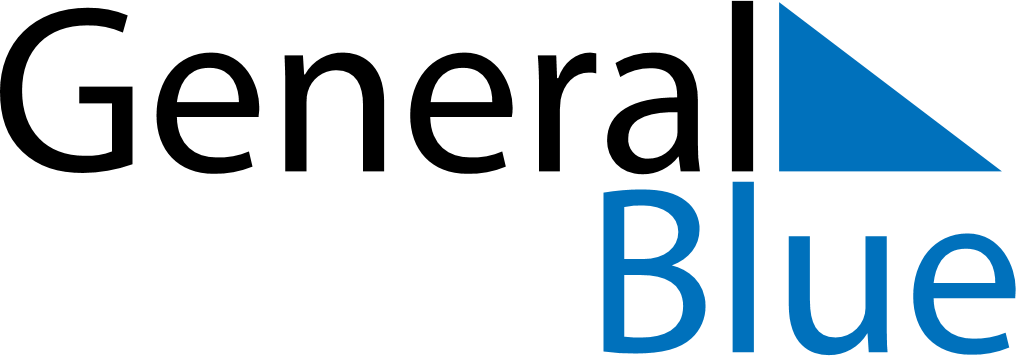 October 2027October 2027October 2027October 2027BelizeBelizeBelizeMondayTuesdayWednesdayThursdayFridaySaturdaySaturdaySunday12234567899101112131415161617Day of the Americas18192021222323242526272829303031